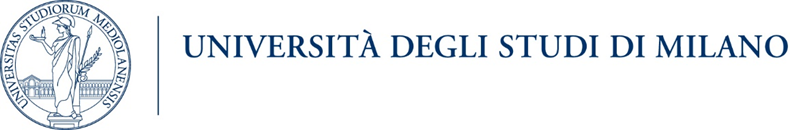 Dottorato di ricerca in International and Public Law, Ethics and Economics for Sustainable Development (LEES)Posti: 2Assegnazione Linee di ricerca (Borse PON)A ciascun candidato ammesso la Commissione ha attribuito la linea di ricerca da svolgere durante il percorso dottorale, così come indicato all’Art. 6 del Bando di ammissione.La graduatoria di merito è pubblicata alla pagina Ammissioni e graduatorie post-laure Servizi online (ex SIFA) | Università degli Studi di Milano Statale (unimi.it) CognomeNomeTitolo linea di ricercaImpresa1°GRECOGRAZIAIl ricorso alla formacooperativa per laFondazionegovernanceUNIPOLISdemocratica efficacedei beni comuniambientali e per laproduzione edistribuzione deiservizi pubblici localisecondo criteri disostenibilità e digiustizia ambientale eintergenerazionale.